Об утверждении списка для вручения памятного знака «50 лет Тужинскому району» гражданам по представлениюВ соответствии с постановлением главы Тужинского муниципального района от 23.10.2017 № 5 «Об учреждении памятного знака «50 лет Тужинскому району» и протоколом комиссии по рассмотрению кандидатур для награждения памятным знаком «50 лет Тужинскому району» от 06.12.2017 года, ПОСТАНОВЛЯЮ:1. Утвердить список для вручения памятного знака «50 лет Тужинскому району» гражданам по представлению согласно приложению.2. Опубликовать настоящее постановление в Бюллетене муниципальных нормативных правовых актов органов местного самоуправления Тужинского муниципального района Кировской области. Глава Тужинскогомуниципального района			Е.В. ВидякинаПриложениеУТВЕРЖДЕНпостановлением главы Тужинского муниципального районаот 20.12.2017	№ 9СПИСОКдля вручения памятного знака «50 лет Тужинскому району» гражданампо представлениюПредседатель комиссии«20» декабря 2017 года      		   		 Видякина Е.В.      								(инициалы, фамилия)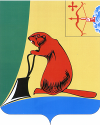 ГЛАВА ТУЖИНСКОГО МУНИЦИПАЛЬНОГО РАЙОНА КИРОВСКОЙ ОБЛАСТИГЛАВА ТУЖИНСКОГО МУНИЦИПАЛЬНОГО РАЙОНА КИРОВСКОЙ ОБЛАСТИГЛАВА ТУЖИНСКОГО МУНИЦИПАЛЬНОГО РАЙОНА КИРОВСКОЙ ОБЛАСТИГЛАВА ТУЖИНСКОГО МУНИЦИПАЛЬНОГО РАЙОНА КИРОВСКОЙ ОБЛАСТИГЛАВА ТУЖИНСКОГО МУНИЦИПАЛЬНОГО РАЙОНА КИРОВСКОЙ ОБЛАСТИПОСТАНОВЛЕНИЕПОСТАНОВЛЕНИЕПОСТАНОВЛЕНИЕПОСТАНОВЛЕНИЕПОСТАНОВЛЕНИЕ20.12.2017№№№9пгт Тужа№ п/пФ.И.О.Должность, место работы1Бушманов Николай АлексеевичПенсионер2Ваганова Алевтина ПавловнаПенсионер3Галаев Владимир ПавловичПенсионер4Головин Сергей АлександровичБывший председатель сельскохозяйственного производственного кооператива колхоза «Новый» Тужинского района5Дербенев Евгений ИвановичПенсионер6Дербенев Евгений АлексеевичПенсионер7Дербенева Тамара НиколаевнаПенсионер8Емельянов Василий ГригорьевичПенсионер9Емельянова Валентина АлексеевнаПенсионер10Жиганова Валентина КузьмовнаПенсионер11Зыков Герман НиколаевичПенсионер12Кириллов Николай ПавловичПенсионер13Кислицын Олег ВасильевичГлава крестьянско-фермерского хозяйства, депутат Тужинской районной Думы V созыва14Кислицына Людмила ЮрьевнаПредседатель совета Тужинского РАЙПО15Клепцов Владимир АлександровичИндивидуальный предприниматель, глава крестьянско-фермерского хозяйства16Козлов Николай АлександровичПенсионер17Колосов Виталий ВасильевичДиректор Тужинское МУП «Коммунальщик»18Колосова Валентина СергеевнаПенсионер, председатель Совета ветеранов пгт Тужа Тужинского городского поселения19Коновалов Вениамин АкимовичПенсионер20Коновалова Анжелина ВладимировнаПенсионер21Лабор Николай ИвановичПенсионер22Лежнин Андрей ПавловичПенсионер, Ветеран ВОВ23Лобанов Леонид АнатольевичПенсионер24Лутошкин Игорь СергеевичПенсионер25Лысанов Сергей АлексеевичЗаместитель главного врача по медицинской части КОГБУЗ «Тужинская центральная районная больница»26Махнев Вениамин ЛеонидовичГлава фермерского хозяйства27Махнев Николай ИвановичПенсионер28Махнева Галина ИвановнаПенсионер29Микерин Борис МихайловичПредседатель районного Совета ветеранов войны, труда, вооруженных сил и правоохранительных органов30Моторин Владимир АнатольевичЗаместитель председателя Избирательной комиссии Кировской области31Мурсатов Иван ИвановичПенсионер32Новиков Владимир МихайловичПенсионер33Новоселов Игорь ИвановичПенсионер34Оботнина Нина МихайловнаПенсионер35Оносов Анект ПетровичПенсионер, заместитель председателя районного и поселкового Совета ветеранов, председатель уличного комитета36Оносов Евгений ПавловичПенсионер, председатель Тужинской районной Думы  V созыва37Оносова Валентина ПетровнаНачальник Тужинского межрайонного отдела филиала ФГБУ «Россельхозцентр» по Кировской области38Перминов Александр СергеевичПенсионер39Печенкина Светлана ИвановнаПенсионер40Репин Геннадий ИвановичПенсионер41Рогатнев Геннадий ГеоргиевичИндивидуальный предприниматель42Романов Василий АрсентьевичГлава крестьянско-фермерского хозяйства «Парус»43Солодовников Анатолий АлександровичМастер-наладчик пункта технического обслуживания СПК колхоза «Новый»44Стопинова Генриетта МихайловнаПенсионер45Тетерина Светлана ВладимировнаПреподаватель МБУДО Тужинская районная детская музыкальная школа46Тохтеева Нина ГеннадьевнаДиректор МКОУ СОШ с.Ныр Тужинского района47Трушкова Людмила АлександровнаПенсионер, депутат Тужинской районной Думы V созыва48Чумаков Михаил ВасильевичПенсионер49Шалагинова Любовь МихайловнаПенсионер50Швецова Людмила ФилипповнаПенсионер